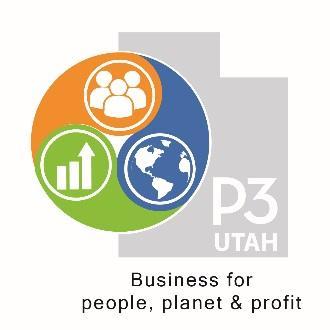 Sistema de Calificación de Compañías Sustentables de P3 Utah 	El Sistema de Calificación de Sustentabilidad de P3 Utah genera una simple puntuación que se puede utilizar como una herramienta de gestión para contribuir a la implementación de los principios del triple resultado en compañías de todos los tamaños. No tiene por objeto constituir una evaluación en profundidad del impacto o del plan de sustentabilidad de una compañía sino una simple medición de la manera en que una organización utiliza el triple resultado en sus operaciones y decisiones cotidianas.	Con esta puntuación, una compañía puede evaluar sus propias iniciativas y los aspectos en los que puede mejorar. También puede compararse con otras compañías en todos los sectores. Contar con una puntuación P3 es además un medio mediante el cual un consumidor puede tomar una decisión de compra informada. Por ejemplo, según el estudio de objetivos Cone/Porter Novelli 2018, “88% compraría un producto a una compañía orientada hacia objetivos concretos y 66% pasaría de un producto que normalmente compra a un nuevo producto de una compañía orientada hacia objetivos concretos” (https://engageforgood.com/stats/). La puntuación P3 es un recurso para las compañías y los consumidores en Utah, que les permite dilucidar quién busca realmente ser una organización orientada hacia objetivos concretos.	Con el paso del tiempo, los controles y las pruebas regulares contribuirán a seguir avanzando para ayudar a la gerencia a convertirse en promotores más eficientes del triple resultado. Con el paso de los años, a medida que la compañía busca lograr de forma efectiva sus metas de impacto en cada área de la matriz, su rentabilidad como compañía también crecerá debido a que está mejorando en áreas que dan lugar de forma natural a mayores ingresos y menores costos.	Nivel 1: Bronce (Escala 1-3) 		La organización debe:Contar con una declaración/política por escrito como evidencia de haber adoptado el triple resultado en su estrategia de negocios. Designar un cargo y un grupo de personas responsables de la implementación del plan de impacto.Adoptar un método para informar y asumir la responsabilidad del impacto neto del triple resultado ante las partes interesadas. Utilizar la Matriz de Sustentabilidad para verificar la existencia de oportunidades más asequibles y prácticas de sustentabilidad simples que se pueden adoptar (bombillas LED, días de voluntariado, etc.).Contar con metas para mejorar en cada una de las áreas de la Matriz.Publicar contenido en su sitio web y páginas de medios sociales sobre los objetivos del triple resultado.Nivel 2: Plata (Escala 4-6) 	La organización debe:Presentar evidencia de la gestión continua de la capacidad de lograr y ajustar las metas relacionadas con las celdas de la Matriz.Recopilar datos suficientes sobre las operaciones en comparación con los puntos de referencia de la industria para cuantificar el avance.Contar con evidencia de avances considerables hacia las metas de impacto positivo neto de largo plazo (25-49%).Continuar informando con mayor sofisticación sobre el avance y los resultados a las partes interesadas.Comenzar a obtener certificaciones de la industria/productos/recursos/procesos (por lo menos 20% de las disponibles en una industria dada).               Nivel 3: Oro (Escala 7-9) (70-90 puntos)	              La organización debe:Calificar para una certificación B Corp.Obtener todas las certificaciones pertinentes de la industria.Presentar evidencia de la gestión continua de la capacidad de lograr y ajustar las metas relacionadas con las celdas de la Matriz.Contar con evidencia de avances sustanciales hacia las metas de impacto positivo neto de largo plazo (50-100%).Continuar informando con mayor sofisticación sobre el avance y los resultados a las partes interesadas.